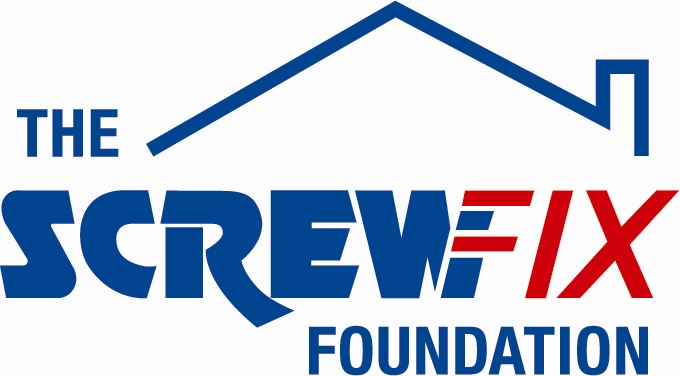 March 2017SHEFFIELD BASED CHARITY GETS A HELPING HAND FROM THE SCREWFIX FOUNDATIONSupport Dogs, based in Sheffield, is celebrating after being awarded £5,000 worth of funding from The Screwfix Foundation, a charity which supports projects to fix, repair, maintain and improve properties and facilities for those in need. Danny Anderson from Support Dogs comments: “We are very grateful to The Screwfix Foundation for donating these much needed funds to support our charity. Support Dogs is a charity dedicated to increasing independence and quality of life for people with various medical conditions. We provide, train and support specialist assistance dogs to achieve this. We provide help with everyday tasks for people with physical disabilities, give advance warning of seizures for people with epilepsy and provide safety and support for children with autism and their families. The funding will be used towards the cost of installing partitions in our new premises. We’d like to thank everyone who was involved in the fundraising – it’s been a great help to us.”Philip Bacon and Gavin Jaques from Screwfix comment: “We’re really pleased that Support Dogs has been awarded funding by The Screwfix Foundation. Staff from across the business have held a variety of fundraising events to raise vital funds for The Screwfix Foundation, so it’s fantastic to see the money we have raised being invested back into such a worthwhile project.” The Screwfix Foundation, which launched in April 2013 donates much needed funding to help a variety of local projects throughout the UK, from repairing buildings and improving community facilities, to improving the homes of people living with sickness or disability.It also works closely with two national charity partners, Barnardo’s children’s charity and Macmillan Cancer Support, as well as supporting smaller, local registered charities like Support Dogs.Relevant projects from across Sheffield are invited to apply online for a share of the funding at screwfixfoundation.com.For more information about The Screwfix Foundation, visit screwfixfoundation.com.-ENDS-Note to editorsAbout The Screwfix Foundation:The Screwfix Foundation is a charity set up by Screwfix in April 2013. We have a clear purpose of raising funds to support projects that will fix, repair, maintain and improve properties and community facilities specifically for those in need in the UK.The Screwfix Foundation raises funds throughout the year to support causes that will change people’s lives. Working with both national and local charities, The Screwfix Foundation donates much needed funding to help all sorts of projects, from repairing buildings and improving community facilities, to improving the homes of people living with sickness or disability.PRESS information: For more information, please contact:The Screwfix Foundation, E: Foundation@screwfix.com